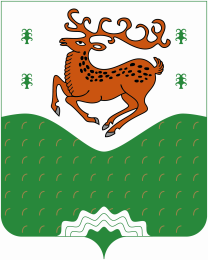     ҠАРАР							    РЕШЕНИЕ№111 от 12 декабря 2006 годаОб утверждении Положения о Ревизионной комиссии Совета муниципального района Зилаирский район Республики БашкортостанВ соответствии с частью 10 статьи 20 Устава муниципального района Зилаирский район Республики Башкортостан Совет муниципального района Зилаирский район Республики Башкортостан решил:Утвердить Положение о Ревизионной комиссии Совета муниципального района Зилаирский Республики Башкортостан.   Председатель Совета  муниципального района Зилаирский район Республики Башкортостан                                                                К.Б.СуховУтвержденорешением СоветаМР Зилаирский район РБот 12.12.2006 г. №111ПОЛОЖЕНИЕО Ревизионной комиссии муниципального районаЗилаирский район Республики Башкортостан1. Общие положения	Настоящее  Положение определяет правовой статус, состав, полномочия Ревизионной комиссии муниципального района Зилаирский район Республики Башкортостан ( далее-Ревизионной комиссии), порядок ее работы и взаимодействия с иными органами местного самоуправления в соответствии с Уставом муниципального района, гражданским кодексом Российской Федерации, Федеральным законом «О некоммерческих организациях» № 7-ФЗ, иным законодательством Российской Федерации, законами Республики Башкортостан.2 .Правовой статус Ревизионной комиссии.	2.1.Ревизионная комиссия избирается Советом муниципального района Зилаирский район Республики Башкортостан для осуществления контроля за исполнением местного бюджета, соблюдением установленного порядка подготовки и рассмотрения проекта местного бюджета, отчета о его исполнении.	2.2 Компетенция Ревизионной комиссии определяется Уставом муниципального района Зилаирский район Республики Башкортостан.	2.3. Порядок деятельности Ревизионной комиссии определяется настоящим Положением.	2.4. Органы местного самоуправления, органы государственной власти, их должностные лица и работники обязаны оказывать Ревизионной комиссии необходимые содействия, своевременно предоставлять ей информацию и документацию, необходимую для работы комиссии и обеспечивать условия для ее работы.3.Состав Ревизионной комиссии.	3.1.Ревизионная комиссия избирается Советом на два года в составе трех членов. В соответствии с Уставом ревизионная комиссия формируется Советом из числа кандидатов, представленных главой.	Председатель Ревизионной комиссии избирается Советом из числа депутатов Совета муниципального района Зилаирский район Республики Башкортостан.	Заместитель председателя и секретарь Ревизионной комиссии избираются членами Ревизионной комиссии из своего состава и утверждаются Советом.	3.2. К обязанностям Председателя Ревизионной комиссии относятся:                   -созыв и проведение заседаний Ревизионной комиссии; 	       -организация текущей работы Ревизионной комиссии;	       -подпись документов, выходящих от имени Ревизионной комиссии.	3.3.  Заместитель Председателя Ревизионной комиссии осуществляет полномочия по поручению Председателя Ревизионной комиссии и или решению Ревизионной комиссии.	3.4.  Секретарь Ревизионной комиссии:                   -ведет протоколы заседаний Ревизионной комиссии;                   -обеспечивает текущую деятельность Ревизионной комиссии;                 -доводит до сведения соответствующих органов и лиц акты и заключения Ревизионной комиссии;	      -совместно с Председателем Ревизионной комиссии подписывает документы, выходящие от ее имени.	3.5. Права, обязанности и ответственность перед Советом членов Ревизионной комиссии определяется настоящим Положением.4. Порядок  работы Ревизионной комиссии4.1.  Ревизионная комиссия осуществляет свою деятельность:-поручению Совета и Президиума Совета;-по письменному требованию Президиума Совета и Председателя Совета.4.2. Ревизионная комиссия представляет результаты проведенных ею ревизией, проверок и свои заключения по ним планово-бюджетной комиссии Совета, Председателю Совета.4.3. Отчеты Ревизионной комиссии представляются в формах письменных отчетов, докладных записок, сообщений.4.4. Все документы, выходящие от имени Ревизионной комиссии должны быть подписаны Председателем Ревизионной комиссии и секретарем Ревизионной комиссии на каждом листе или быть сброшюрованными.5. Заседания Ревизионной комиссии.5.1. Ревизионная комиссия решает все вопросы на своих заседаниях. Заседания Ревизионной комиссии проводятся по утвержденному плану, а также перед началом проверки или ревизии, и по их окончании для обсуждения результатов.Любой член Ревизионной комиссии может требовать созыва экстренного заседания комиссии в случае выявления нарушений, требующих безотлагательного решения Ревизионной комиссии.5.2. Заседания Ревизионной комиссии считают правомочными, если на них присутствуют не менее трех ее членов.5.3. Все члены Ревизионной комиссии имеют равные права.5.4. Решения, акты и заключения Ревизионной комиссии принимаются простым большинством голосов ее членов.5.5. Заключение  Ревизионной комиссии должно подписываться всеми членами Ревизионной комиссии лично. Член Ревизионной комиссии, выразивший несогласие с заключением Ревизионной комиссии, вправе подготовить особое мнение, которое прилагается к заключению Ревизионной комиссии и является его неотъемлемой частью.Если член Ревизионной комиссии не подписал заключение и не подготовил особого мнения, в  заключении должны быть указаны причины этого.5.6. Ревизионная комиссия должны вести подробные протоколы заседаний с приложением всех докладов, заключений, имеющих место суждений и заявлений личных мнений отдельных членов комиссии.5.7. Протоколы заседаний Ревизионной комиссии обязаны храниться в Аппарате Совета. Они должны быть доступны для ознакомления депутатами Совета.